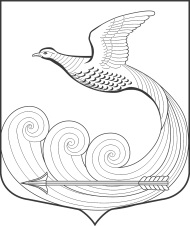 ГЛАВАМуниципального образования Кипенское сельское поселение Ломоносовского муниципального районаЛенинградской области                                        РАСПОРЯЖЕНИЕ № 13д. Кипень                                                                            «18»  мая 2020г.
«О назначении  очередного заседания Совета депутатов МО Кипенское сельское поселение Ломоносовского муниципального района Ленинградской области в закрытом режиме» Назначить  очередное заседание Совета депутатов МО Кипенское сельское поселение  на 28.05.2020 г. в 17. 00 в закрытом режиме. Место проведения – зал заседаний расположенный на втором этаже административного здания  по адресу: 188515, Ленинградская область, Ломоносовский район, дер. Кипень, Ропшинское шоссе д. 5 . Утвердить проект основных вопросов повестки дня и список приглашенных на очередное  заседание, согласно приложению;Персонально уведомить каждого депутата Совета депутатов о дате, времени, месте предстоящего заседания и проекте повестки дня по средствам телефонной связи, либо письменно под роспись.  Настоящее распоряжение  направить в местную администрацию и разместить на  официальном сайте в сети «Интернет» по адресу: кипенское.рфПредседатель Совета депутатов МОКипенское сельское поселение:                                 Кюне М.В.ПРОЕКТПриложение к Распоряжению Главы МО Кипенское сельское поселениеОт 18.05.2020 г. № 13ПОВЕСТКА ДНЯочередного заседания Совета депутатов МО Кипенское СП в закрытом режимед. Кипень                                                                                       28.05.2020 годаОб утверждении Порядка организации и проведения публичных слушаний в муниципальном образовании Кипенское сельское поселение муниципального образования Ломоносовский муниципальный  район Ленинградской области (проект Прокуратуры). докладчик : глава МО – Кюне М.В.содокладчик: юрист – Ломако Ю.С., председатель комиссии по законности и правопорядку совета депутатов – Мутин А.Н.О внесении изменений в Устав МО Кипенское сельское поселение муниципального образования Ломоносовский муниципальный район Ленинградской областидокладчик : глава МО – Кюне М.В.содокладчик: юрист – Ломако Ю.С., председатель комиссии по законности и правопорядку совета депутатов – Мутин А.Н.О внесении изменений в бюджет МО Кипенское сельское поселение муниципального образования Ломоносовский муниципальный район Ленинградской областидокладчик : глава МО – Кюне М.В.содокладчик: юрист – Ломако Ю.С., председатель комиссии по  финансовым вопросам совета депутатов –Молодикова Е.В.Вопросы местного значения.                                СПИСОК ПРИГЛАШЕННЫХ:                        -  зам. главы администрации МО –Тамми Е.Е.                        - гл. бухгалтер МО – Николаева И.А.                        -  юрист – Ломако Ю.С.                         - представители прокуратуры – Смольянина Н.Ю.Председатель Совета депутатовМО Кипенское сельское поселение:                                                              М.В. Кюне                            